Информация об обеспечении возможности получения образования инвалидами и лицами с ограниченными возможностями здоровья в МБУ ДО ДООСЦ Снежненского сельского поселенияНаименование показателя    Наличие оборудованных учебных кабинетов, объектов для проведения практических занятий, библиотек, объектов спорта, средств обучения и воспитания, в том числе приспособленных для использования инвалидам и лицам с ограниченными возможностями здоровьяОбеспечение доступа в здания образовательной организации инвалидов и лиц с ограниченными возможностями здоровьяПеречень специальных условий, имеющихся в образовательном учрежденииИнвалиды и лица с ОВЗ небольшой и средней степени тяжести участвуют в образовательном процессе на общих основаниях.Имеющиеся формы обучения:- по индивидуальному учебному плану.Специально предусмотренные и оборудованные помещения отсутствуют. Библиотека не укомплектована специальными адаптивно-техническими средствами для инвалидов («говорящими книгами» на флеш-картах и специальными аппаратами для их воспроизведения)Центральный вход пандусом не оборудован, звонком оборудован.Конструктивные особенности здания спортивного цента не предусматривают наличие подъемников.Тактильные плитки, напольные метки, устройства для закрепления инвалидных колясок, поручни внутри помещений, в образовательной организации отсутствуют.Отсутствует специально оборудованный санузел (поручни, специализированное сантехническое оборудование).При необходимости для обеспечения доступа в здание образовательной организации инвалиду или лицу с ОВЗ будет предоставлено сопровождающее лицо.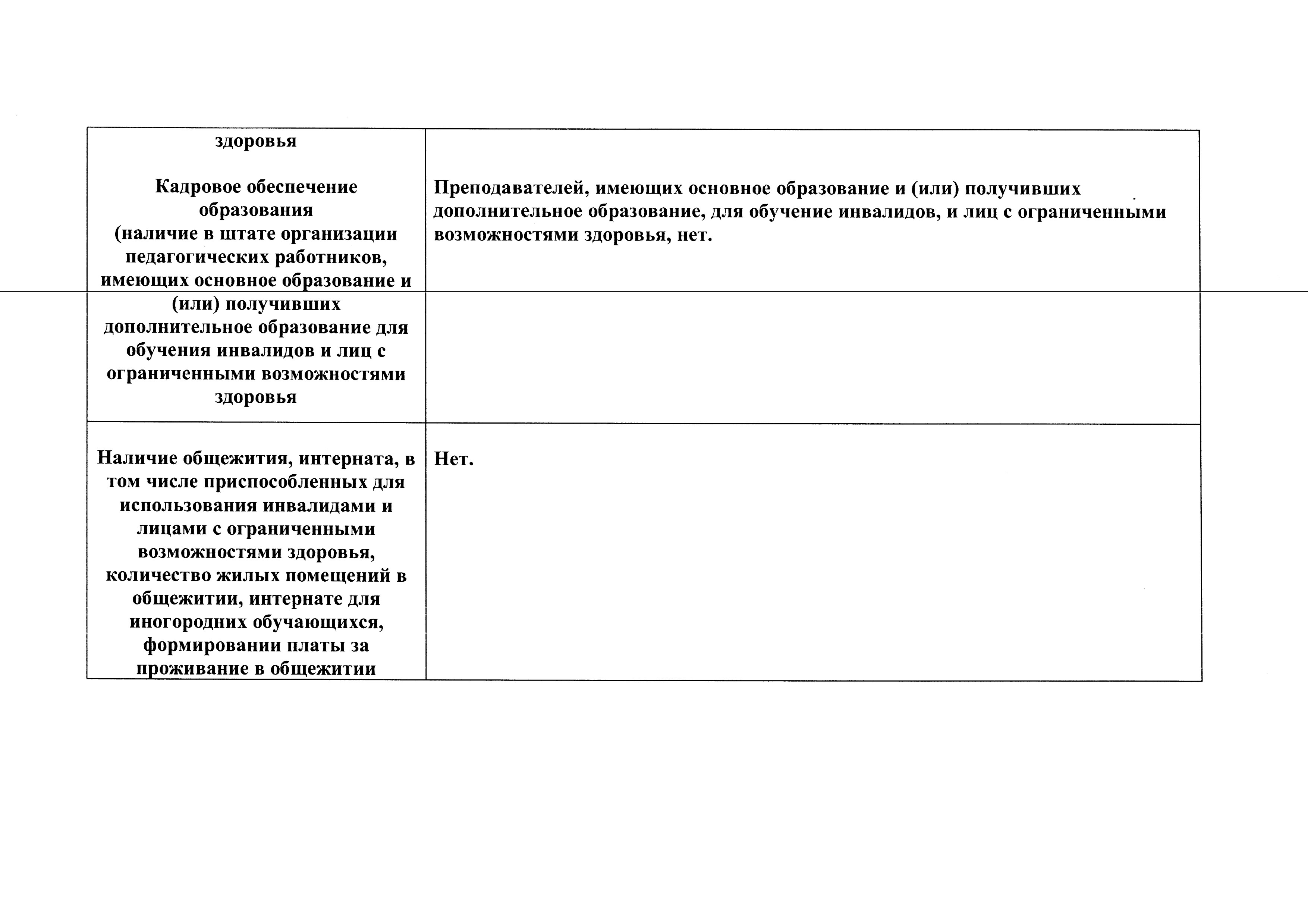  Условия питания обучающихся, в том числе инвалидов и лиц с ограниченными возможностями здоровья  Условия охраны здоровья обучающихся, в том числе инвалидов и лиц ограниченными возможностями здоровьяДоступ к информационным системам и информационнотелекоммуникационным сетям, в том числе приспособленным для использования инвалидам и лицам с ограниченными возможностями здоровьяНаличие специальных технических средств обучения Для обучающихся в спортивном центре организация горячего питания не предусмотрено.Столовая в знании школы обеспечивает горячее питание детей: завтраки и обеды.Здание Спортивного центра оснащено противопожарной сигнализацией, информационным табло (указатель выхода), необходимыми табличками и указателями На основании заключённого договора о сотрудничестве с КГБУЗ «Комсомольская межрайонная больница» МЗ ХК оказание медицинского обслуживания учащихся производится в соответствии с Договорами обязательного медицинского страхования.Особые условия доступа к информационным системам и информационнокоммуникационным сетям для инвалидов и лиц с ОВЗ могут быть предоставлены при работе с официальным сайтом спортивного центра и с другими сайтами образовательной направленности, на которых существует версия для слабовидящих.Информационная база центра оснащена: — электронной почтой; — выходом в Интернет (провайдер «Ростелеком»); В центре имеются оргтехника, компьютерная техника, аудиотехника(колонки), видеотехника (камера, телевизор). Нет